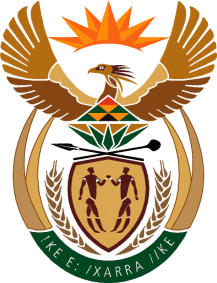 MINISTRY: PUBLIC SERVICE AND ADMINISTRATIONREPUBLIC OF SOUTH AFRICANATIONAL ASSEMBLYQUESTION FOR WRITTEN REPLY DATE: 06 SEPTEMBER 2019QUESTION NO: 788Ms M O Mokause (EFF) to ask the Minister of Public Service and Administration:(1)(a) What amount was spent on advertising by (i) his department and (ii) state-owned entities reporting to him in the (aa) 2016-17, (bb) 2017-18 and (cc) 2018-19 financial years;(2) what amount of the total expenditure incurred by (a) his department and (b) state-owned entities reporting to him went to (i) each specified black-owned media company and (ii) outdoor advertising in each specified financial year and (c) on outdoor advertising by his department and state-owned entities reporting to him went to each black-owned media company in each specified financial year?																	NW1903EREPLY:PUBLIC SERVICE COMMISSION (PSC)Question 1(1)(a)	The Public Service Commission (PSC) is an independent Constitutional body, accountable to the National Assembly. It is therefore not an entity or body reporting to the Minister of Public Service and Administration (MPSA). Its budget is appropriated via the MPSA. D1(a)(a)	R238,679.791(b)(b)	R229,481.001(c)(c)	R255,660.47Question 22 (i)	2(ii)	No outdoor advertising cost were incurred during the 2016/17, 2017/18 and 2018/19 financial years.2(c)	No outdoor advertising cost were incurred during the 2016/17, 2017/18 and 2018/19 financial years.DEPARTMENT OF PUBLIC SERVICE AND ADMINISTRATION (DPSA)REPLY:(a) (i) (aa), (bb) and (cc) Zero amount (a) (i) (ii) (c) None CENTRE FOR PUBLIC SERVICE INNOVATION (CPSI) (1)(a) (ii) (aa) (bb) (cc) The Centre for Public Service Innovation has not spent any amount on advertising in any of the financial years.(2) (b) (i) (ii) N/A (c) N/A NATIONAL SCHOOL OF GOVERNMENT (NSG)REPLY: (1)(a)(ii)	reporting to him 	(aa)	No.  There was no outdoor advertising done for financial year 2016-17	(bb)	No.  There was no outdoor advertising done for financial year 2017-18	(cc)	No.  There was no outdoor advertising done for financial year 2018-19(2)(b)	(i)	The was no expenditure incurred for outdoor advertising for financial years 2016-17, 2017-18 and 2018-19(ii)	There was no expenditure incurred for outdoor advertising for financial years2016-17, 2017-18 and 2018-19(2)(c)	There was no outdoor advertising done for financial years 216-17, 2017-18 and 2018-19SUPPLIERB-BBEE
 STATUS2016/172017/182018/19SUPPLIERB-BBEE
 STATUSR'R'R'Kone Staffing Solutions100%   10,574.56                   -                     -   Human Communications51%   86,270.18    21,939.58    15,870.69 Ultimate Recruitment Selection100%   42,909.68    31,849.18  149,714.25 Basadzi Communication100%   21,711.47  153,693.32    70,370.13 Lokoko Industries Primary Co-operative LTD100%   73,548.46 - - Government Printing Works100%      3,665.44    15,000.00       1,765.40 Black X Trading100%-       6,998.92 - Digipaper Concepts CC100%- -    17,940.00 TOTAL: 238,679.79  229,481.00  255,660.47 